ПРОТОКОЛ № 22Чемпионат России 2020 года по футболу среди лиц с заболеванием ЦП  Стадион «Капролактамовец» г. Дзержинск                                   «30» августа  2020 года.  Начало в 12 часов 00 минут. Освещение Естественное.            Количество зрителей 250 чел.Результат  матча            в пользу  команды  «».                                                                   Первой половины     в пользу  команды  «». Серия ударов с 9-ой отметки в пользу команды «нет».                          Официальные   представителиПредупреждения игрокам ( Фамилия, Имя,   номер   игрока,     команда,    время,   причины   ) :Удаления       игроков     (  Фамилия, Имя,    номер    игрока,     команда,     время,     причины  ) :Извещение о подаче протеста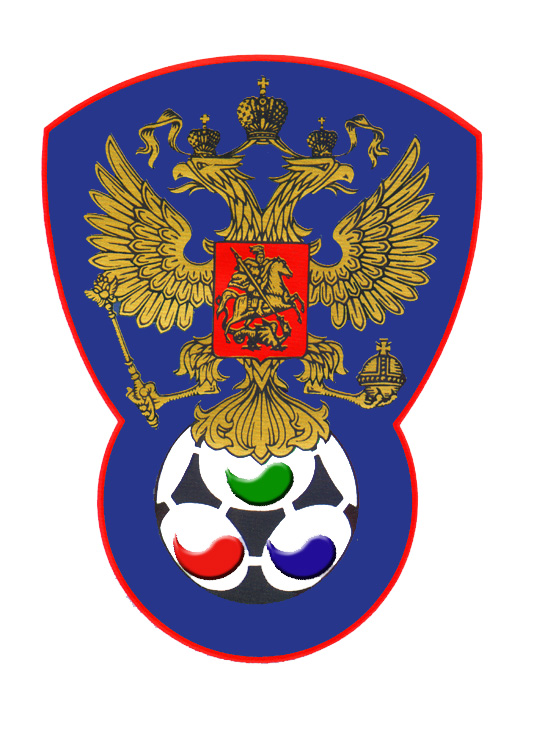 ВСЕРОССИЙСКАЯ ФЕДЕРАЦИЯФУТБОЛА ЛИЦ С ЗАБОЛЕВАНИЕМ ЦП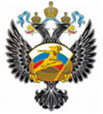 Юг-Дон (Ростовская область)Сборная Свердловской областиСудейская бригадаФамилия , ИмяКатегорияГородГлавный  судьяЛысенко Павел1Йошкар-ОлаПомощник № 1Федотов Сергей1ПавловоПомощник № 2 Аксенов Дмитрий1ПавловоРезервный судьяВерхнев Анатолий1Нижний Новгородфутболкигетры№ФамилияИмяКлЗМЗаменыЗамены№ФамилияИмяКлЗМЗаменыЗамены№ФамилияИмяКлЗМ№мин№ФамилияИмяКлЗМ№минКоманда «Юг-Дон» на игру не явилась.Команда «Юг-Дон» на игру не явилась.1Комолов Владимир2Команда «Юг-Дон» на игру не явилась.Команда «Юг-Дон» на игру не явилась.5КленовКирилл2Команда «Юг-Дон» на игру не явилась.Команда «Юг-Дон» на игру не явилась.6ПлюснинАндрей2Команда «Юг-Дон» на игру не явилась.Команда «Юг-Дон» на игру не явилась.8МухинРуслан1Команда «Юг-Дон» на игру не явилась.Команда «Юг-Дон» на игру не явилась.10ЕлинНикита2Команда «Юг-Дон» на игру не явилась.Команда «Юг-Дон» на игру не явилась.11ЛебедевЕвгений2Команда «Юг-Дон» на игру не явилась.Команда «Юг-Дон» на игру не явилась.19ВаулинАлександр1№Фамилия  и  инициалыДолжность№Фамилия  и  инициалыДолжность11Гилимов АлексейГл. тренер22Главный судья_______________(Лысенко П.В.)                  подписьфамилия и инициалыПодпись представителя принимающей команды_______________(____________________)                  подписьфамилия и инициалыПодпись представителя команды гостей_______________(Гилимов А.В.)                  подписьфамилия и инициалы